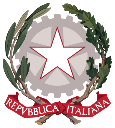 ISTITUTO STATALE DI ISTRUZIONE SUPERIORE “Carlo Levi-Enriques”  Amministrazione Finanza e Marketing – Turismo - Liceo Scientifico Opz. Scienze Applicate  - Grafica e comunicazione  Informatica e Telecomunicazione (art. Informatica) - Chimica, Materiali e Biotecnologie (art. Biotecnologie Sanitarie) Produzioni industriali e artigianali (art. Artigianato- Produzioni Tessili-Sartoriali) -  Manutenzione ed assistenza tecnica Opz. Manutenzione dei Mezzi di Trasporto Manutenzione ed assistenza tecnica Opz. Apparati, Impianti e Servizi Tecnici Industriali e Civili - Percorsi triennali di qualifica regionale (IeFP) Sede centrale: Via De Nittis, 8 – 80055 Portici (NA) - Tel. 081-7761518 - 081-19301460 – Fax 081-7762925                                      Sede coordinata: Via Gianturco, 7 – 80055 Portici (NA) – Tel. 081475684 – Fax 081482920 Succursale: Via Vittorio Emanuele, 1 – 80055 Portici (NA) – Tel./Fax 081471484 e-mail:  nais084009@istruzione.it    nais084009@pec.istruzione.it Al Dirigente Scolasticodell’ I.I.S. “Carlo Levi- Enriques”Portici - NapoliI sottoscritti  	 			in qualità di rappresentanti degli Studenti, CHIEDONO alla S.V.di poter convocare il Comitato Studentesco in data _________dalle ore 	alle ore 	per trattare i seguenti punti all’o.d.g.:1. 	;2. 	;3. 	;4. Varie ed eventuali.Indicare la partecipazione di eventuali esperti/relatori esterni.Rosolini 					Firma Studenti Richiedenti_________________			___________________VISTO:□ SI CONCEDE□ NON SI CONCEDE                                                                   IL DIRIGENTE SCOLASTICO